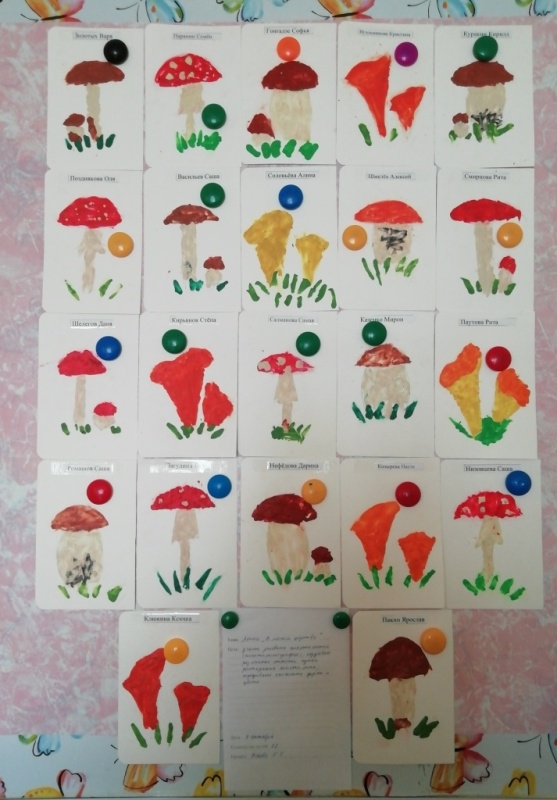 Физкультминутка «По грибы»Осеннюю порою мы в лес с тобой придем,                      шагают на месте
Грибов корзинку целую в лесу мы соберем!                    приседают
Летает паутина и падает листва,                                        покачивают руками над головой
Шуршит под сапогами увядшая трава.                              «шуршат» ногами
По тонкому мосточку ручей мы перейдем,                       идут на носочках
Семью лисичек рыженьких во мху с тобой найдем.        наклоны вниз
Раздвинем травку палочкой и там увидим вдруг –          скрестные движения прямых рук
Цветные сыроежки рассыпались вокруг.                          кружатся на месте
А на полянке крепкие боровики стоят.                             «пружинка» 
Под лапы елок спрятались, в корзинку не хотят.            ставят руки «елочкой» над головой
Опят, груздей и рыжиков с тобою мы нашли,                 повороты вправо-влево
Грибов корзинку целую домой мы принесли!                 хлопают в ладоши